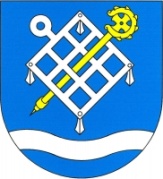 		OBEC opatovice nad labemObecně závazná vyhláška obce Opatovice nad Labemč. 6/2017,kterou se stanoví část společného školského obvodu základní školyZastupitelstvo obce Opatovice nad Labem se na svém zasedání dne 13. 12. 2017 usnesením č. U 2.02/07/2017 usneslo vydat na základě ustanovení § 178 odst. 2 písm. c) zákona č. 561/2004 Sb., o předškolním, základním, středním, vyšším odborném a jiném vzdělávání (školský zákon), ve znění pozdějších předpisů, a v souladu s § 10 písm. d) a § 84 odst. 2 písm. h) zákona č. 128/2000 Sb., o obcích (obecní zřízení), ve znění pozdějších přepisů, tuto obecně závaznou vyhlášku (dále jen „vyhláška“):Čl. 1Stanovení části společného školského obvodu Na základě uzavřené dohody obcí Opatovice nad Labem, Libišany, Čeperka a Hrobice o vytvoření společného školského obvodu základní školy je území obce Opatovice nad Labem částí školského obvodu Základní školy Opatovice nad Labem, okres Pardubice, se sídlem Školní 247, 533 45 Opatovice nad Labem, zřízené obcí Opatovice nad Labem.Čl. 2ÚčinnostTato vyhláška nabývá účinnosti patnáctým dnem po dni jejího vyhlášení.	………………………………	………………………………	Ing. Jaroslav Procházka v.r.	Ing. Pavel Kohout v.r.	místostarosta	starostaVyvěšeno na úřední desce dne:14.12.2017Sejmuto z úřední desky dne:Zveřejnění bylo provedeno též způsobem umožňujícím dálkový přístup (na elektronické úřední desce).